ПОСТАНОВЛЕНИЕот 21 декабря  2021 года  №  79О внесении изменений в Положение о военно-учетном столе администрации муниципального образования «Шоруньжинское сельское поселение», утвержденное  постановлением администрации муниципального образования «Шоруньжинское сельское поселение» от 04.03.2011 года № 8В соответствии с Федеральным законом от 06.10.2003 года № 131-ФЗ «Об общих принципах организации местного самоуправления в Российской Федерации», постановлением Правительства Российской Федерации от 06.02.2020 г.  № 103 «О внесении изменений в Положение о воинском учете», Устава Шоруньжинского сельского поселения Моркинского муниципального района Республики Марий Эл ПОСТАНОВЛЯЕТ:             1.Внести в постановление администрации муниципального образования «Шоруньжинское сельское поселение» от 04.03.2011 года № 8 «Об организации первичного воинского учета граждан на территории  Шоруньжинского сельского поселения»,  (далее – Постановление, Положение) следующие изменения:В преамбуле постановления и далее по тексту слова  «муниципального образования «Шоруньжинское сельское поселение»» в соответствующем падеже заменить словами «Шоруньжинского сельского поселения» в соответствующем падеже;1.2. В пункте 1 Постановления и далее по тексту слова «Администрации МО «Шоруньжинское сельское поселение»» в соответствующем падеже заменить словами  «Шоруньжинской сельской администрации» в соответствующем падеже;1.3. Наименование Положения, утвержденного указанным постановлением, изложить в следующей редакции:      «О военно-учетном столе  Шоруньжинского сельского поселения»;1.4. Пункты 3.2 и 3.3 раздела 3 Положения изложить в следующей редакции:«3.2. Осуществлять первичный воинский учет граждан, пребывающих в запасе, и граждан, подлежащих призыву на военную службу, проживающих или пребывающих (на срок более 3 месяцев), в том числе не имеющих регистрации по месту жительства и (или) месту пребывания, на  их территории;            3.3. Выявлять совместно с органами внутренних дел граждан, проживающих или пребывающих (на срок более 3 месяцев), в том числе не имеющих регистрации по месту жительства и (или) месту пребывания, на их территории и подлежащих постановке на воинский учет;»;       1.5. Раздел 3 Положения дополнить пунктом 3.10 следующего содержания:      «3.10. В целях организации и обеспечения снятия граждан с воинского учета органы местного самоуправления и их должностные лица:       а) представляют в военные комиссариаты документы воинского учета и паспорта в случае отсутствия в них отметок об отношении граждан к воинской обязанности для соответствующего оформления указанных документов. Оповещают офицеров запаса и призывников о необходимости личной явки в соответствующий военный комиссариат для снятия с воинского учета. У военнообязанных, убывающих за пределы муниципального образования, решениями военных комиссаров муниципальных образований могут изыматься мобилизационные предписания, о чем делается соответствующая отметка в военных билетах (временных удостоверениях, выданных взамен военных билетов) или справках взамен военных билетов. В случае необходимости уточнения военно-учетных данных военнообязанных их оповещают о необходимости личной явки в военные комиссариаты. При приеме от граждан документов воинского учета и паспортов выдают расписки;      б) производят в документах первичного воинского учета, а также в карточках регистрации или в домовых книгах соответствующие отметки о снятии с воинского учета;      в) составляют и представляют в военные комиссариаты в 2-недельный срок списки граждан, убывших на новое место жительства за пределы муниципального образования без снятия с воинского учета;      г) хранят документы первичного воинского учета граждан, снятых с воинского учета, до очередной сверки с учетными данными военного комиссариата, после чего уничтожают их в установленном порядке.».         2.Контроль за исполнением настоящего постановления оставляю за собой.         Глава Шоруньжинской  администрации:                                  И.М. ЕвсеевРОССИЙ ФЕДЕРАЦИИМАРИЙ ЭЛ РЕСПУБЛИКЫСЕМОРКО МУНИЦИПАЛ РАЙОНЫНУНЧО ЯЛ КУНДЕМ АДМИНИСТРАЦИЙЖЕТ.Ефремов урем  39  Шоруньжа села,                                                                                                                                                                                                                                                                                                                                                                                             индекс 425127тел.:. / факс: 8(83635)  9-43-45эл.адрес: shorunzha@mail.ru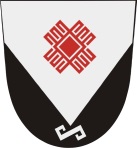 РОССИЙСКАЯ ФЕДЕРАЦИЯ РЕСПУБЛИКА МАРИЙ ЭЛМОРКИНСКИЙ МУНИЦИПАЛЬНЫЙ РАЙОНШОРУНЬЖИНСКАЯ СЕЛЬСКАЯ АДМИНИСТРАЦИЯул.Т.Ефремова, дом 39,с.Шоруньжаиндекс 425127тел./факс  8(83635) 9-43-45эл.адрес: shorunzha@mail.ru